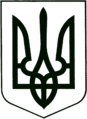 УКРАЇНА
МОГИЛІВ-ПОДІЛЬСЬКА МІСЬКА РАДА
ВІННИЦЬКОЇ ОБЛАСТІВИКОНАВЧИЙ КОМІТЕТ                                                           РІШЕННЯ №184Від 29.06.2023р.                                              м. Могилів-ПодільськийПро надання дозволу на вчинення правочинустосовно нерухомого майна          Керуючись пп. 4 п. “б” ч. 1 ст. 34 Закону України «Про місцеве самоврядування в Україні», відповідно до ст. 18 Закону України «Про охорону дитинства», ст. 12 Закону України «Про основи соціального захисту бездомних громадян і безпритульних дітей», ст. 177 Сімейного кодексу України, постанови Кабінету Міністрів України від 24.09.2008 року №866 «Питання діяльності органів опіки та піклування, пов’язані із захистом прав дітей», розглянувши рішення комісії з питань захисту прав дитини від 14.06.2023 року №11 «Про надання дозволу на вчинення правочину стосовно нерухомого майна» та матеріалів, що надійшли до служби у справах дітей міської ради, -виконком міської ради ВИРІШИВ:          1. Надати дозвіл законному представнику - матері, ________________________, _____________ року народження, яка діє за згодою батька, ___________________, _____________ року народження, на прийняття в дар на ім’я їх малолітньої дитини, _________________________, _____________ року народження, та укладання і підписання від її імені договору дарування земельної ділянки, загальною площею ___га, кадастровий номер - _______________, з цільовим призначенням - для будівництва і обслуговування житлового будинку, господарських будівель і споруд (присадибна ділянка), яка розташована по вул. ______________, ____ (____________________) в місті Могилеві-Подільському Вінницької області.2. Надати дозвіл законному представнику - матері, _________________, ___________________ року народження, яка діє за згодою батька, ____________________, __________________ року народження, на прийняття в дар на ім’я їх малолітньої дитини, _____________________________, _____________ року народження, та укладання і підписання від її імені договору дарування житлового будинку загальною площею (кв. м):______, який розташований за адресою: Вінницька область, м. Могилів-Подільський, вулиця ___________, будинок _____ (_________________________). 3. Контроль за виконанням даного рішення покласти на заступника міського голови з питань діяльності виконавчих органів Слободянюка М.В..                Міський голова                                                          Геннадій ГЛУХМАНЮК